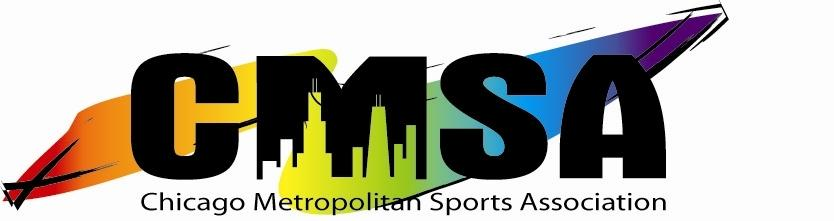 3023 N. Clark Street - #806 – Chicago, IL 60657 – (312) 409-7932www.ChicagoMSA.orgBoard of Directors – MINUTESWednesday, March 21 20127:16 pm – 9:15 pmNookies1100 W Bryn Mawr Ave.Chicago, IL 60660ATTENDEES:Brian K. called the meeting to order at 7:16 pm.PRIOR MEETINGS:Matt S. motioned to approve the prior minutes, Mark S. 2nd.  Motion carried.Michael R. motioned to accept agenda.  Marcia H. 2nd.  Motion carried.Board of Directors – MINUTESWednesday, March 21, 2012SPECIAL BUSINESS:Aaron Brost and Brian _______ gave an overview of “Out at the Ballpark” at Wrigley FieldEvent started in 2001.  It’s a popular event and sells out every year.Has been held in the past in the bleachers and a rooftop.This year it will be held on Sunday, August 26th at 1:00.There will be a contest to sing the National Anthem/God Bless America and Throwing out the first pitch.  These are typically held at bars, they could also be held at Open Sunday Softball.We would like to hold the CMSA Year End Party in conjunction with Out at the Ballpark.The party could be held in the bleachers or on the field after the game.If held in the bleachers it would take about 1 ½ hours to clean before we could start the CMSA party.If it’s held on the field there may be a capacity issue.  (We need to ask the Cubs)Anhueser-Busch is the sponsor.Tickets could be sold through Thriva.  Michael R. said that if it’s our official year end party we can’t limit capacity.  We could possibly have a separate event as our year end party.There are many logistics that will need to be figured out.  Mark S. will work with Aaron and Bill and report back at the next Board meeting.Cost?Capacity?Will people at “Out at the Ballpark” have to leave then come back?Non-CMSA members?On field or in the bleachers?DJ/Live music?Chicago Pride:Michael R. said that CMSA is confirmed as an entrant.The Board is invited to be on the bus.The budget was previously approved at $5,000No decision has been made regarding Pridefest on Friday and Saturday.Website Redesign:Brian K. said that the front end website redesign will be free.Brian will meet regarding this on March 26th and report at our next meeting.Board of Directors – MINUTESWednesday March 21, 2012Bylaw Changes:Michael R. reviewed the suggested changes.Item #2:  We agreed to add that the Board meetings must be held quarterly.The proposed changes will be voted on at our June meeting.  People must vote in person.Each proposed change must be voted on individually.Mark S. motioned to approve the proposed changes with #2 as amended.  Andrew B. 2nd.  Motion carried.Michael will send the changes to Scott Quinn.  (In PDF)Storage UnitThe shelves have been delivered.  Matt, Mark, and Chris will set them up.  PR RepresentationMark S. attempted to contact Kevin Sherrier and didn’t get a response.Jason contacted Kevin at the meeting.  He will call Mark.The PR representation is meant for events that take place outside of CMSA.Women’s Softball:Jen H. has resigned as commissioner.Some of the softball board members are angry about the appointment of Sara V as commissioner.  They object to Shawn A. appointing her.  They supposedly were in the process of selecting a new one but never informed CMSA.CMSA doesn’t have a policy for how commissioners are selected but each sport must have a policy in place.  It doesn’t need to be consistent across the organization.Michael R. will find out what the procedure is for each sport.TPAN Ride for AIDS:TPAN approached Chris J. and Shawn A. about promoting the Ride for AIDS.  They are not requesting any financial support from CMSA.Board members expressed some concerns:We already have CMSA members doing the ride.Someone on the Board should lead the effort.  Chris J. is involved.If we support TPAN do we have to support all charities?  Are there female oriented charities that we should sponsor for balance?Brian K. noted that CMSA needs to establish criteria for supporting charities.Board of Directors – MINUTESWednesday March 21, 2012Chris J. motioned to support TPAN’s Ride for AIDS by putting it on the website, Facebook, Twitter, and an e-mail blast.  Andrew B. 2nd.  Motion carriedNew Sports:Members have requested some new sports, racquetball, ping pong, golf, and croquet.  We should do a survey to gauge interest.The following people are interested in running the new sports:Racquetball:  Kevin SherrierPing Pong:  Doug KingGolf: Lucas W./Mark S.Croquet:  Lucas W./Mark S.An e-mail blast can be sent out and the sports can be advertised on the website.Excess Funds:Give to charity?Mark S. requested an additional $10,000 for the Youth Outreach program.Subsidize Out at the Ballgame event?Board members should e-mail suggestions to Brian K.  The money must be disbursed by the end of the fiscal year, 8/30/12.STANDARD BUSINESS:Treasurer’s Report: (Marcia Hill)Marcia e-mailed the bank statements and a summary to all Board members.Mark S. motioned to accept the treasurer’s report.  Matt S. 2nd.  Motion carried.COMMITTEE REPORTS:Advertising & Marketing: (Jason Kallen)Ads need to be placed soon for Men’s Flag Football and Tennis.  Jason to confirm when needed with the commissioners.All website sponsors that have been given to Jason are updated on the website.  About half of the commissioners have forwarded sponsor information to Jason.Board of Directors – MINUTESWednesday March 21, 2012Sponsorship: (Mark Sakalares)No updateWomen’s’ Social Committee/Open Social Committee: (Marcia Hill)No update.Open Social: (Chris Jessup & Mark Sakalares)No update.  Park District & Tournament: (Brian Kupersmit & Mark Sakalares)Park District contract is up 12/31/12.Jack N. is negotiating.  There will be no preference given to non-profit organizations.  Mark S. and Brian K. will attend the next meeting with Jack.  Hall of Fame: (Marcia Hill)Nominations are closed, the committee will meet soon to review.  Nominees will be announced by 4/1/12.  The Hall of Fame Dinner will be 5/19/12.Ways & Means: (Michael Rice)No update.Membership Committee. (Andrew Burke & Jason Kallen)Need clarification as to what this committee’s role is.Brian Lopez to find out what sports have capacity.Youth Outreach: (Mark Sakalares & Chris Jessup)The committee has met with Steve Whitley twice.The committee has decided to focus less on creating youth sports and more on anti-bullying and how it may affect LGBT youth participating in sports.Committee to investigate more what LGBT youth want by talking to GSA’s and Safe School Alliance.This program needs to be sustained.  $10,000 probably won’t be enough.One possibility is to partner with Chicago pro sports teamsCMSA will direct how funds are used.Brian Lopez will join the committee.We need to discuss the change in focus with Ted Kappas and Aaron Brost.Board of Directors – MINUTESWednesday, March 21, 2012Sports & Tournaments:  (Andrew Burke)Andrew B. asked if any sports are in need of assistance.  None appear to be as of now.There won’t be any badminton this summer, the Armory is closed.  EXISTING BUSINESS:Complaints/Disciplinary: No complaints or disciplinary action takenComplimentary Memberships:Marcia is setting up the coupons in Thriva.LEAGUES: (Commissioner)Badminton (Lucas Wonn)No Update.Basketball – Men’s (Mark Sakalares)No Update.Basketball – Women’s (Marcia Hill)No Update.Dodgeball – Open (Jack Neilsen)No UpdateDodgeball – Women’s (Jack Neilsen)No Update Flag Football – Men’s (Brian Kupersmit)No Update.Flag Football – Women’s (Marcia Hill)No Update.Kickball (Doug Malm)No update.Soccer – Indoor – Open (Katie Hathaway)No UpdateSoccer – Outdoor – Open (Katie Hathaway)No Update.Soccer – Outdoor – Women’s (TBD)No update.Board of Directors – MINUTESWednesday March 21, 2012Softball – Summer – Open (Jack Neilsen)No Update.Softball – Summer – Women’s (Sara Verhage)No Update.Softball – Fall Ball – Open (Michael Rice)No UpdateSoftball – Fall Ball – Women’s (Marcela Haber-Bishop)No update.Softball – Over 50 League – (Doug Malm)No update.Tennis – Summer Singles (Jeff Book)No update.Tennis – Summer Doubles (Max Heveston)No update.Tennis – Winter Doubles (Bob Heidrich)No Update.Volleyball – Open No Update.Volleyball – Beach (Rich Riddle)No updates.Volleyball – Women’s (Jessica Andrasko)No Update.NEW BUSINESS:Pottawattamie Park will be ready June 1st.  Thursday Open Softball will start 6/6/12 and run through 7/25/12. There won’t be a Chi-Town Classic this year.Women’s Volleyball needs to monitor their referees more carefully.  A captain of a team was hurt and was referee of the championship game in which her team participated.  She made several favorable calls and her team won.  This is a conflict of interest that must be avoided in the future.Street Festivals:The booths need to draw more interest.  Matt S. noted that last year at Market Days in 2 hours there was one person that stopped by.  We need to “do” something at these booths.  Board of Directors – MINUTESWednesday March 21, 2012We have booths at Andersonville MidSummerfest, Pridefest, and Market Days.At least one Board member should be present at all times the booth is open.  Brian K.  to assign Board members to time slots.NEXT MEETINGS:Board Meeting:  Wednesday, May 2 2012 at 7:00 pm.  Place:  Nookies/Edgewater.Nomination Meeting & Bylaw Vote:  6/20/12 at 7:00.  Place TBDElection Meeting:  7/18/12 at 7:00 TBD.Chris J. will find a place to meet for the Nomination/Bylaw Vote and Election meetings.MOTION TO ADJOURN:Matt S. motioned to adjourn.Brian L. 2nd.Motion carried, meeting adjourned at 9:15NameBoard PositionAttended?Shawn AlbrittonPresidentNoMark SakalaresVice PresidentYesBrian KupersmitVice PresidentYesMatt SimpsonSecretaryYesMarcia HillTreasurerYesJaz AguilarDirectorYesJason KallenDirectorYesMichael O. Rice IIDirectorYesAndrew BurkeDirectorYesChris JessupDirectorYesBrian LopezDirectorYes